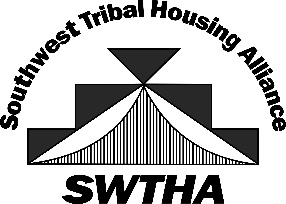 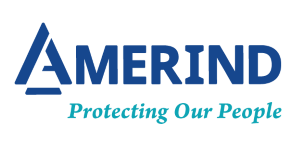 SOUTHWEST TRIBAL HOUSING ALLIANCE (SWTHA)SCHOLARSHIP AWARDEES 2023Beltran, Jennifer: Ysleta Del Sur Pueblo, University Texas El Paso, NursingBeltran, Manuel: Ysleta Del Sur Pueblo, El Paso Community College, Criminal JusticeCharlie, Megan: Pueblo of Acoma, University of New Mexico, Radiology TechnologyChee, Chance:	Mescalero Apache, Western New Mexico University, Criminal JusticeChino, Mallery: Pueblo of Acoma, Western New Mexico University, Social WorkDewahe, Latisha: Pueblo of Zia, New Mexico State University, AnthropologyFarley, Xantia: Navajo, Ottawa University, NursingFossum, Maekquin: Navajo, University of Arizona, Computer EngineeringFrancis, James: Pueblo of Acoma, New Mexico State University, Counseling/PsychologyJackson, Cheyenne: Navajo,San Juan College, EnergyKallestewa, Jodi: Zuni Pueblo, New Mexico State University, Criminal JusticeKirkman, Christian: Pueblo of Acoma, Arizona Christian University, Communications/Broadcast Lent, Damaris: Mescalero Apache Tribe, UC San Diego, Public HealthNez, Bailey: Navajo, Lawrence University, Environmental SciencePanana, Nevin: Pueblo of Jemez, Northern Arizona University, ForestryReynaga, Rachel: Ysleta Del Sur Pueblo, University of Arizona, BiologySandoval, Tierra: Navajo, Utah State University, NursingWilliams, Lukaya: White Mountain Apache, Grand Canyon University, GovernmentThank you to AMERIND for providing the Region VIII Scholarship Funds!swtha.org  ~   swtha.region8@gmail.com